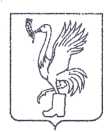 СОВЕТ ДЕПУТАТОВТАЛДОМСКОГО ГОРОДСКОГО ОКРУГА МОСКОВСКОЙ ОБЛАСТИ141900, г. Талдом, пл. К. Маркса, 12                                                          тел. 8-(49620)-6-35-61; т/ф 8-(49620)-3-33-29 Р Е Ш Е Н И Еот __24 сентября____  2020 г.                                                          №  70┌                                                      ┐    Об утверждении членовОбщественной палаты Талдомского городского округаМосковской областиВ соответствии с Положением об Общественной палате Талдомского городского округа Московской области, утверждённым решением Совета депутатов Талдомского городского округа от 12.02.2020 года № 14, Совет депутатов Талдомского городского округа Московской области   РЕШИЛ:Утвердить следующий состав членов Общественной палаты Талдомского городского округа Московской области:-Богатырева Юлия Павловна,-Бульда Алексей Владимирович,-Кабанова Алеся Витальевна,-Кузнецова Дарья Александровна,-Никифорова Елизавета Сергеевна,-Новосадов Александр Александрович,-Ситнова Оксана Геннадьевна.Опубликовать настоящее решение в общественно-политической газете «Заря».Направить настоящее решение в Общественную палату Московской области.Контроль за исполнением настоящего решения возложить на председателя Совета депутатов Талдомского городского округа М.И. Аникеева.Заместитель председателя Совета депутатовТалдомского городского округа                                                                      Е.М. СтраховаВременно исполняющий полномочияглавы Талдомского городского округа                                                           Ю.В. Крупенин